         Оценивание учащихся на уроках физической культуры.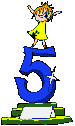 Текущее оценивание:Оценивание учащихся 2-11 классов происходит по 5-балльной системе.Оценивание учащихся 1 класса – словесное.	Оценка по физической культуре во 2-4 классах   должна складываться главным образом из качественных критериев уровня достижений обучающегося. К ним относятся: качество овладения программным материалом, включающим теоретические и методические знания; способы двигательной, физкультурно-оздоровительной и спортивной деятельности (стандарт по физической культуре). Особого внимания при оценке должны заслуживать систематичность и регулярность занятий физическими упражнениями и интерес, проявляемый при этом, умение самостоятельно заниматься и уровень знаний в области физической культуры. Оценивая достижения обучающихся, следует ориентироваться на индивидуальные темпы продвижения в развитии их двигательных способностей, а не на выполнение усредненных учебных количественных нормативов. 	Оценка успеваемости  в 5-11 классах включает в себя качественные и количественные показатели: уровень соответствующих знаний, степень владения двигательными умениями и навыками, знания и умения осуществлять физкультурно-оздоровительную и спортивную деятельность, выполнение спортивных нормативов (стандарт).При оценивании в большей мере  учитывать не столько высокий исходный уровень  (что само по себе свидетельствует чаще всего о хороших природных задатках), сколько индивидуальные темпы  продвижения обучающегося в развитии своих двигательных способностей, поощрять его стремление к самосовершенствованию, к углублению знаний и ведению здорового образа жизни.	При оценивании обучающихся, отнесенных по состоянию здоровья к подготовительной группе, учитываются некоторые ограничения в объеме и интенсивности физических нагрузокОсновной акцент в оценивании учебных достижений обучающихся, имеющих выраженные отклонения в состоянии здоровья (специальная группа), должен быть сделан на стойкой их мотивации к занятиям физическими упражнениями и динамике их физических возможностей. При самых незначительных положительных изменениях в физических возможностях обучающихся, которые обязательно должны быть замечены учителем и сообщены обучающемуся (родителям), выставляется положительная отметка. Положительная отметка должна быть выставлена также обучающемуся, который не продемонстрировал существенных сдвигов в формировании навыков, умений и развитии физических качеств, но регулярно посещал занятия по физической культуре, старательно выполнял задания учителя, овладел доступными ему навыками самостоятельных занятий оздоровительной или корригирующей гимнастики, необходимыми знаниями в области физической культуры.  Итоговое оцениваниеИтоговое оценивание происходит на основе текущих оценок, полученных учеником в течение четверти (полугодия).Количество текущих оценок для выставления итоговой оценки – не менее 5.Итоговая оценка выставляется обучающимся за овладение темы, раздела, за четверть (в старших классах – за полугодие), за учебный год. Она включает в себя текущие оценки, полученные учащимися за овладение всеми составляющими успеваемости: знаниями, двигательными умениями и навыками, а также отражает сдвиги в развитии физических способностей, умений осуществлять физкультурно-оздоровительную деятельность.	В аттестаты об основном общем образовании и среднем (полном) общем образовании обязательно выставляется отметка по физической культуре.Критерии оценивания учащихся на уроках физической культуры.Учащиеся оцениваются на уроках физической культуры – 5 (отлично), в зависимости от следующих конкретных условий.1.  Имеет с собой спортивную форму в полном соответствии с погодными условиями, видом спортивного занятия или урока.  2.    Выполняет все требованиям техники безопасности и правила поведения в спортивных залах и на стадионе.  Соблюдает гигиенические правила и охрану труда при выполнении спортивных упражнений занятий.3.  Учащийся, имеющий выраженные отклонения в состоянии здоровья, при этом   стойко мотивирован к занятиям физическими упражнениями. Есть существенные положительные изменения в физических возможностях обучающихся, которые замечены учителем.4.    Постоянно на уроках демонстрирует существенные сдвиги в формировании навыков, умений и в развитии физических или морально-волевых качеств в течение четверти или полугодия.  Успешно сдаёт или подтверждает все требуемые на уроках нормативы по физической культуре, для своего возраста. 5. Выполняет все теоретические или иные задания учителя, овладел   доступными   ему   навыками   самостоятельных занятий оздоровительной или корригирующей гимнастики, оказание посильной помощи в судействе школьных соревнований между классами или организации классных спортивных мероприятий, а также необходимыми навыками и знаниями теоретическими и практическими знаниями в области физической культуры.Учащиеся оцениваются на уроках физической культуры – 4 (хорошо), в зависимости от следующих конкретных условий.1.  Имеет с собой спортивную форму в полном соответствии с погодными условиями, видом спортивного занятия или урока.  2.    Выполняет все требованиям техники безопасности и правила поведения в спортивных залах и на стадионе.  Соблюдает гигиенические требования и охрану труда при выполнении спортивных упражнений занятий.3.  Учащийся, имеющий выраженные отклонения в состоянии здоровья, при этом   мотивирован к занятиям физическими упражнениями. Есть положительные изменения в физических возможностях обучающихся, которые замечены учителем. 4.    Постоянно на уроках демонстрирует существенные сдвиги в формировании навыков, умений и в развитии физических или морально-волевых качеств в течение четверти или полугодия. Успешно сдаёт или подтверждает 80% всех требуемых на уроках нормативов по физической культуре, для своего возраста.  5. Выполняет все теоретические или иные задания учителя, овладел   доступными   ему   навыками   самостоятельных занятий оздоровительной или корригирующей гимнастики, оказание посильной помощи в судействе или организации урока, а также необходимыми теоретическими и практическими знаниями в области физической культуры.Учащиеся оцениваются на уроках физической культуры -  3 (удовлетворительно), в зависимости от следующих конкретных условий.1.    Имеет с собой спортивную форму в не полном соответствии с погодными условиями, видом спортивного занятия или урока.  2.    Выполняет все требованиям техники безопасности и правила поведения в спортивных залах и на стадионе.  Соблюдает гигиенические требования и охрану труда при выполнении спортивных упражнений занятий.3.  Учащийся, имеющий выраженные отклонения в состоянии здоровья, при этом старателен, мотивирован к занятиям физическими упражнениями, есть незначительные, но положительные изменения в физических возможностях обучающегося, которые могут быть замечены учителем физической культуры. 4. Продемонстрировал несущественные сдвиги в формировании навыков, умений и в развитии физических или морально-волевых качеств в течение полугодия.  5. Частично выполняет все теоретические или иные задания учителя, навыками самостоятельных занятий оздоровительной или корригирующей гимнастики, необходимыми теоретическими и практическими знаниями в области физической культуры.Учащиеся оцениваются на уроках физической культуры -  2 (неудовлетворительно), в зависимости от следующих конкретных условий:1. Не имеет с собой спортивной формы в соответствии с погодными условиями, видом спортивного занятия или урока.  2.    Не выполняет требования техники безопасности и охраны труда на уроках физической культуры. 3.  Учащийся, не имеющий выраженных отклонений в состоянии здоровья, при этом не имеет стойкой мотивации к занятиям физическими упражнениями. Нет положительных изменений в физических возможностях обучающегося, которые должны быть замечены учителем физической культуры. 4.  Не продемонстрировал существенных сдвигов в формировании навыков, умений и в развитии физических или морально-волевых качеств.  5. Не выполнял теоретические или иные задания учителя, не овладел доступными   ему   навыками   самостоятельных   занятий оздоровительной или корригирующей гимнастики, необходимыми теоретическими и практическими знаниями в области физической культуры.Оценивание обучающихся, освобождённых от занятий по физической культуре по болезни или после неё.	 Если ученик освобожден от занятий по физической культуре по болезни или после нее, оценивание проводится по разделу "Теоретические знания" в виде устного опроса, тестирования или написания сообщений (2-3 класс в объеме 2 страницы), докладов (4-5 кл. в объеме 3 страницы), рефератов (6-11 кл. в объеме 5-7 страниц).         Годовая отметка по физической культуре выставляется на основании четвертных (полугодовых), а четвертные (полугодовые) отметки – на основании текущих, которых должно быть не менее 5 в четверти (полугодии).Критерии оценивания теоретических знаний.	При оценивании знаний по предмету «Физическая культура» учитываются такие показатели: глубина, полнота, аргументированность, умение использовать их применительно к конкретным случаям и занятиям физическими упражнениями.       С целью проверки знаний используются следующие методы: опрос, тестирование.Требования к выполнению реферата по физической культуре.	Рефераты по физической культуре пишут обучающиеся, отнесенные к специальной медицинской группе и освобожденные от занятий по физической культуре по болезни или после неё.   Реферат является самостоятельной работой ученика, выполняется в течение четверти.          Цель реферата: провести углублённое изучение проблемы, гипотезы, или выбранного вида спорта.1)  Правильно сформулировать тему реферата (согласно с учителем)  2)  Составить план реферата, который должен как можно полнее раскрыть тему теоретической или исследовательской работы       Примерный план.1)  В вводной части – ответить на вопрос: почему эта тема так важна для общества и тебя лично  2)  Краткая характеристика вида спорта или оздоровительной системы, её особенности, разновидности и основные правила  3)  История развития и состояние на сегодняшний день, достижения и перспективы развития в будущем (школы, город, Россия, мир + выбор, олимпийские достижения – обязательно!)4)  Значение данного вида спорта или оздоровительной системы для развития у спортсменов:а) физических качеств (быстроты, выносливости и т.п.).б) основы техники или системы упражнений по данному виду спорта.в) развитие психологических, эстетических, нравственных (личностных) качеств.г) основы тактических действий при взаимодействии, играя в нападении и защите.д) требования по технике безопасности при проведении самостоятельных занятий и тренировок, и на соревнованиях данного вида спорта.5) Заключение: значение данного вида спорта (системы упражнений) для физического и личностного развития. Достижения школы (команды, личностные достижения, планы на будущее).6) Исследование через анкету: насколько популярен данный вид спорта (система упражнений) среди учеников вашего класса (параллели) и выясните причины высокой/низкой популярности данного вида спорта (системы упражнений).  	Выполнение реферата на оценку 5 предполагает обязательное выполнение 6-ого пункта.Оценка 5 Оценка 4 Оценка 3 Оценка 2  За ответ, в котором учащийся демонстрирует глубокое понимание сущности материала; логично его излагает, используя в деятельностиЗа тот же ответ, если в нем содержатся небольшие неточности и незначительные ошибки За ответ, в котором отсутствует логическая последовательность, имеются пробелы в знании материала, нет должной аргументации и умения использовать знания на практикеЗа незнание материала программы